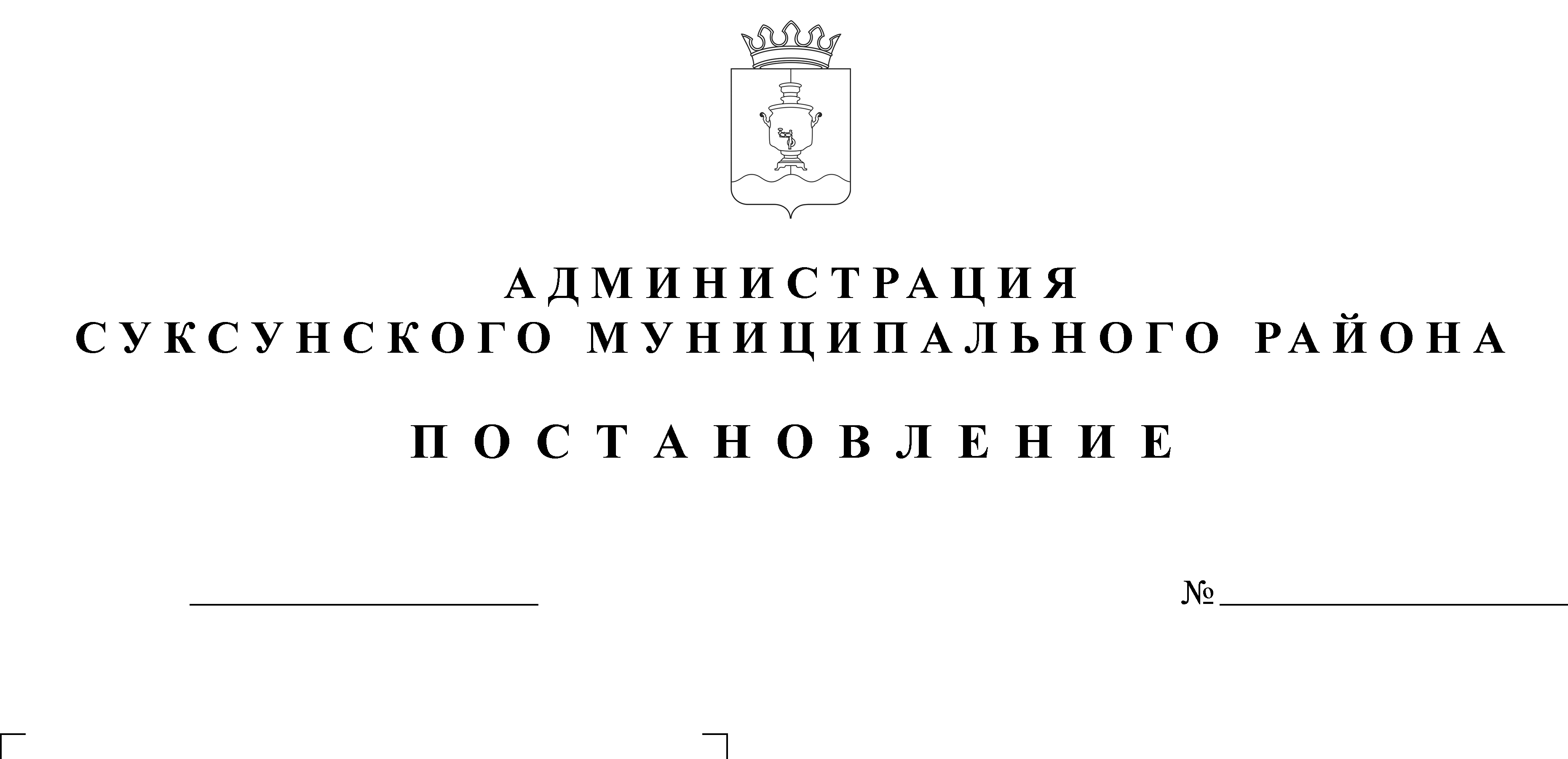 В соответствии с пунктом 3.2 Порядка формирования Перечня земельных участков в целях предоставления многодетным семьям в собственность бесплатно, утвержденного постановлением Администрации Суксунского муниципального район от 29.02.2012 № 43 «Об утверждении Порядка формирования Перечня земельных участков в целях предоставления многодетным семьям в собственность бесплатно», в связи с предоставлением земельных участков многодетным семьям в собственность бесплатно, ПОСТАНОВЛЯЮ:1. Внести в Перечень земельных участков в целях предоставления многодетным семьям в собственность бесплатно, утвержденный постановлением Администрации Суксунского муниципального район от 11.05.2016 № 104 «Об утверждении Перечня земельных участков в целях предоставления многодетным семьям в собственность бесплатно», дополнения согласно приложению к настоящему Постановлению.2. Настоящее Постановление вступает в силу со дня его официального опубликования в газете «Новая жизнь».3. Контроль за исполнением настоящего постановления оставляю за собой.Глава Администрации района						  И.А. ТрофимоваПриложение к Постановлению Администрации СуксунскогоМуниципального района от 25.07.2016 № 184«УТВЕРЖДЕНпостановлением Администрации Суксунского муниципального района от 11.05.2016 № 104»ПЕРЕЧЕНЬземельных участков в целях предоставления многодетным семьям в собственность бесплатно№ п/пМестоположение земельного участкаКадастровый номерРазрешенное использованиеПлощадь, кв. м.Категория земель№ / дата Постановления об утверждении№ / дата Постановления об исключении3Пермский край, Суксунский район, п. Суксун, ул. Николая Маленина, з/у 1059:35:0010123:65Для индивидуального жилищного строительства1500Земли населенных пунктов4Пермский край, Суксунский район, п. Суксун, ул. Николая Маленина, з/у 1659:35:0010123:66Для индивидуального жилищного строительства1500Земли населенных пунктов5Пермский край, Суксунский район, п. Суксун, ул. Николая Маленина, з/у 1459:35:0010123:67Для индивидуального жилищного строительства1500Земли населенных пунктов6Пермский край, Суксунский район, п. Суксун, ул. Николая Маленина, з/у 1859:35:0010123:68Для индивидуального жилищного строительства1500Земли населенных пунктов